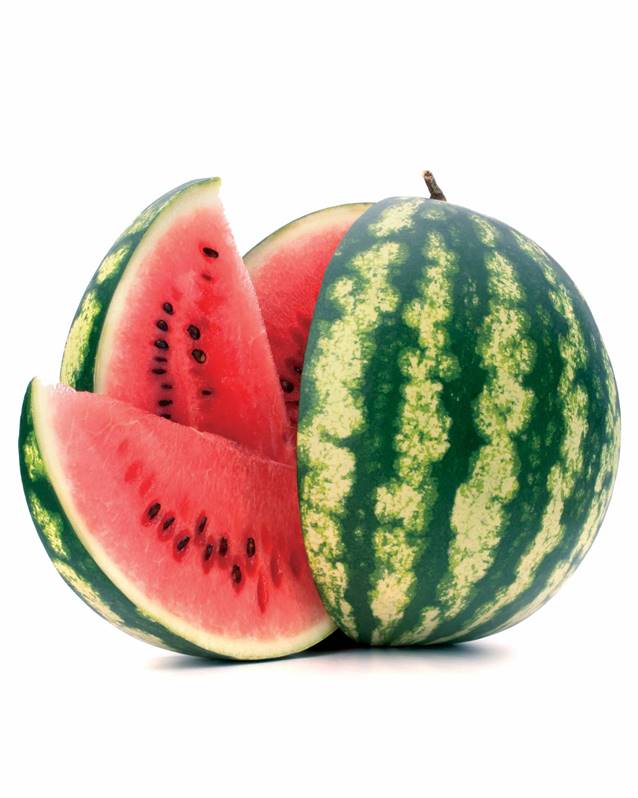 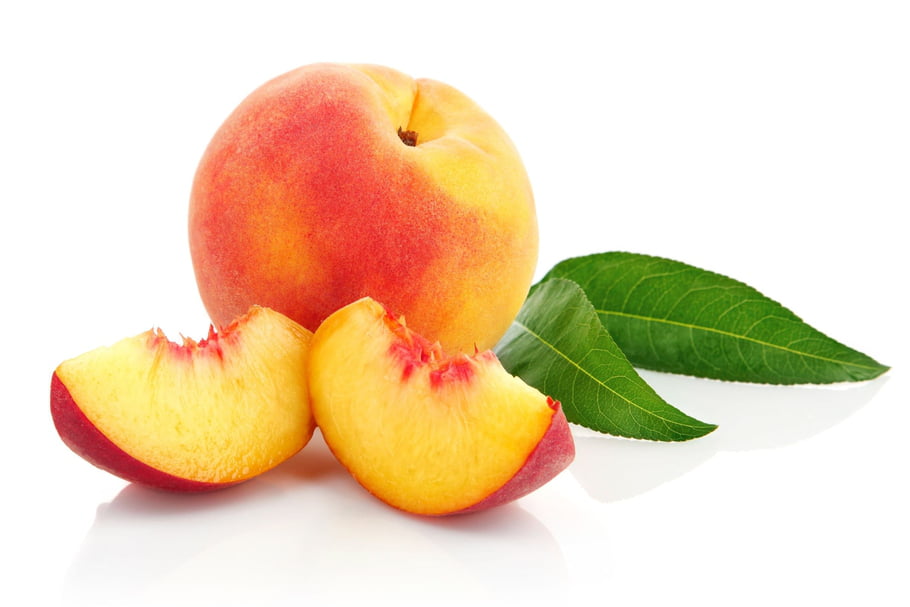 pastèquepêche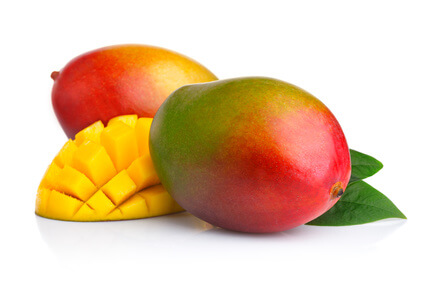 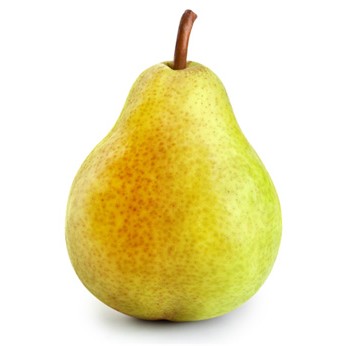 manguepoire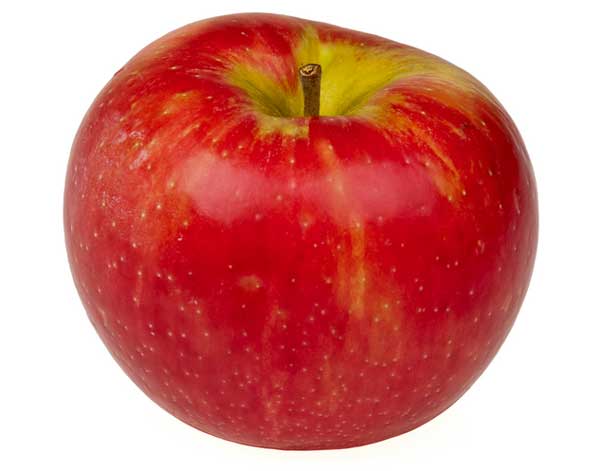 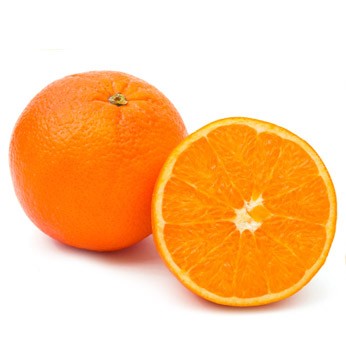 pommeorange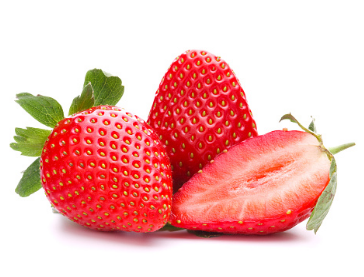 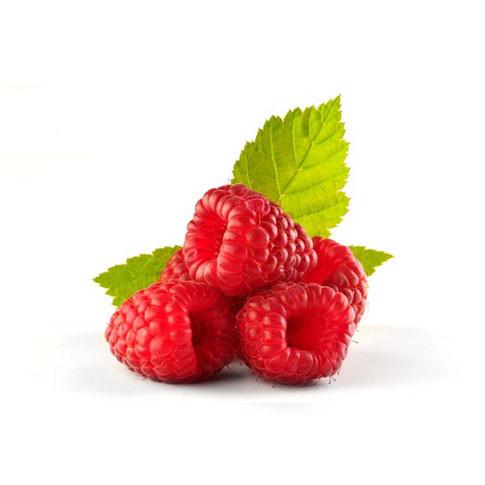 fraiseframboise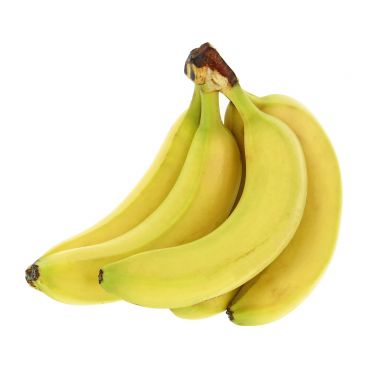 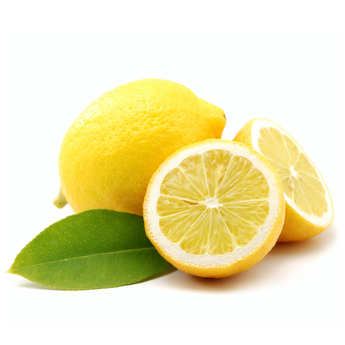 bananecitron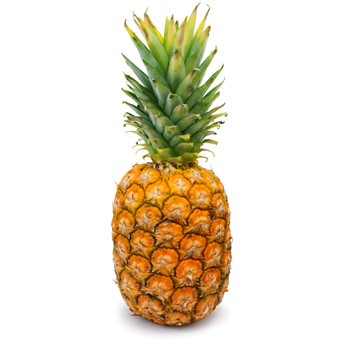 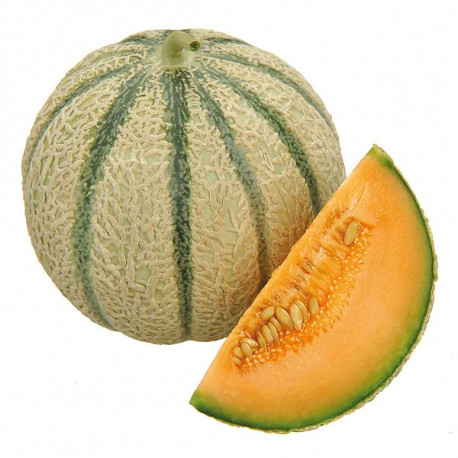 ananasmelon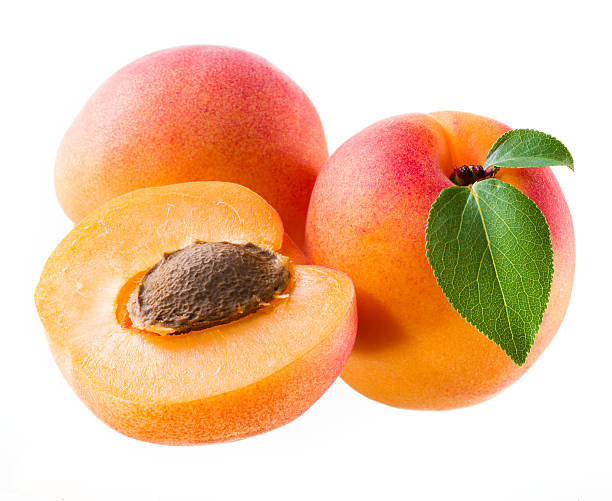 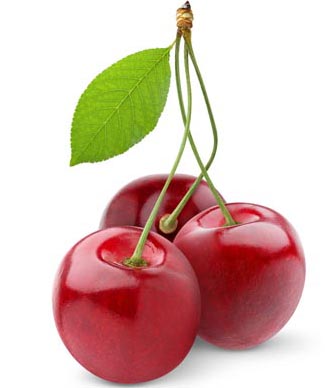 abricotcerise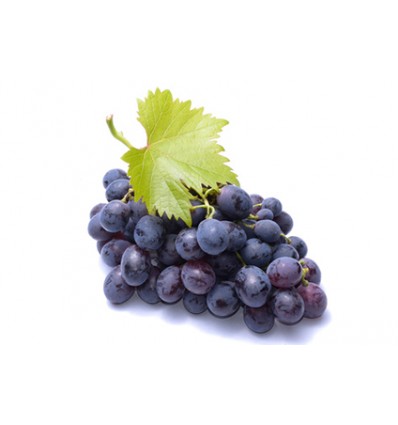 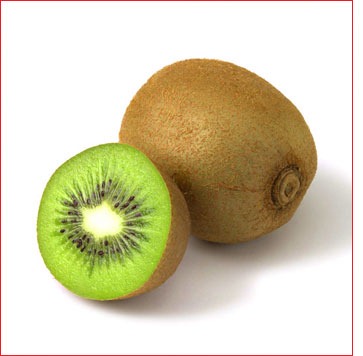 raisinkiwi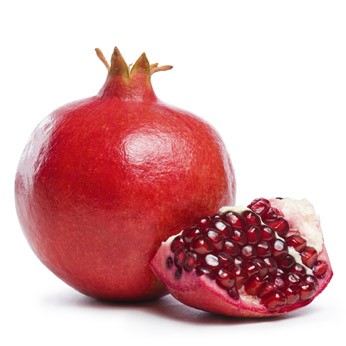 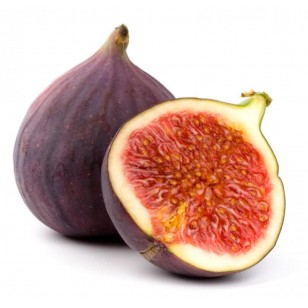 grenadefigue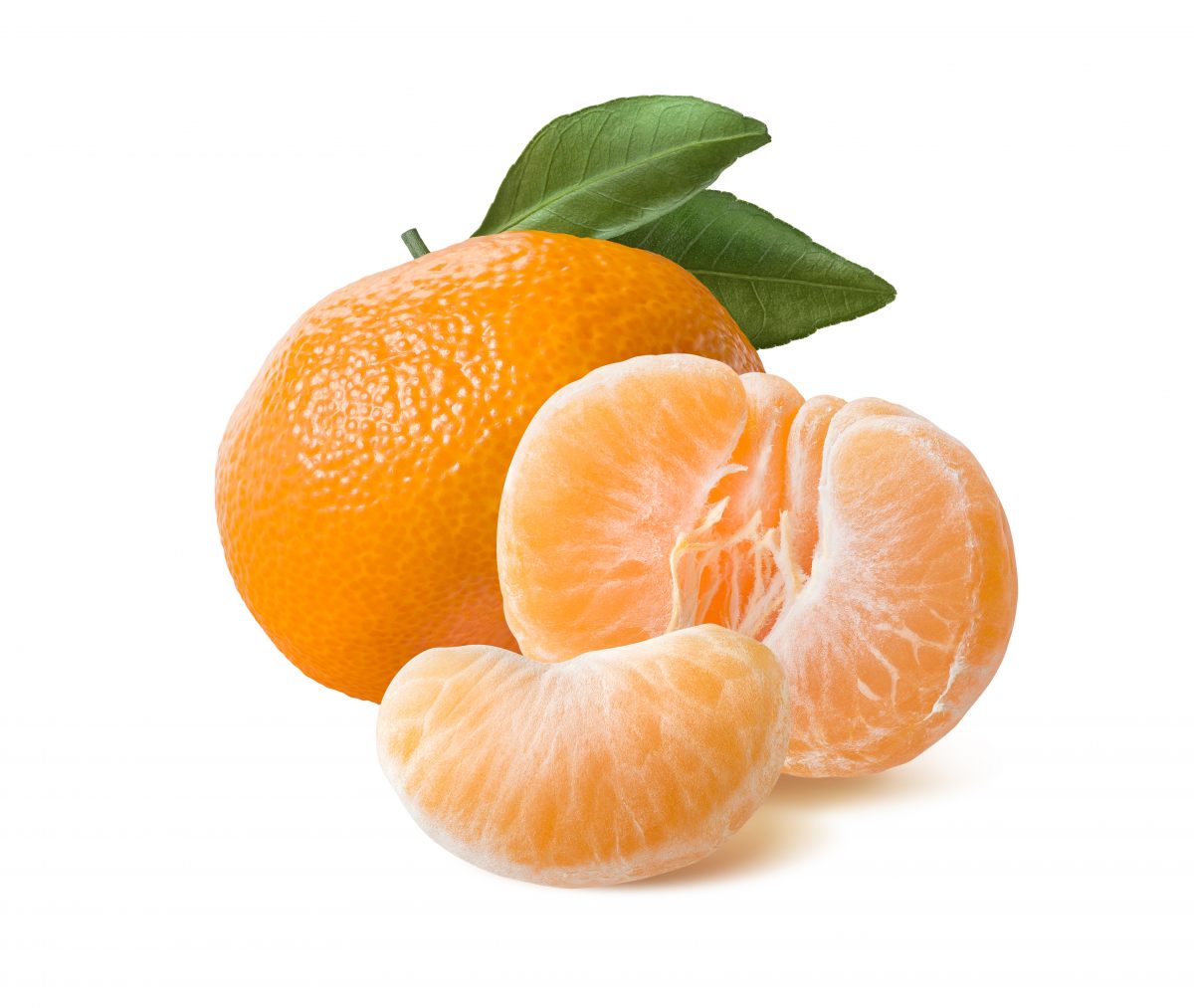 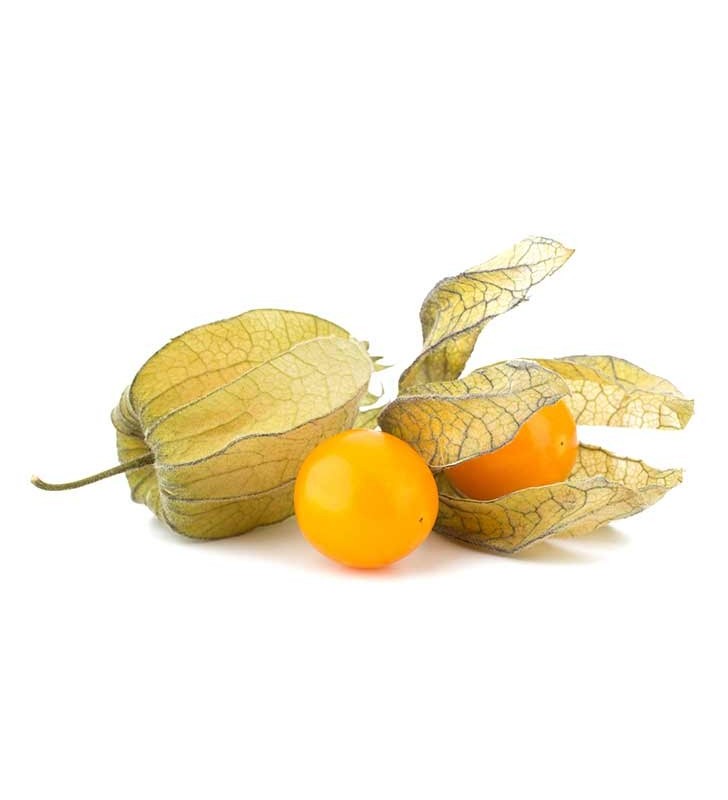 clémentinephysalis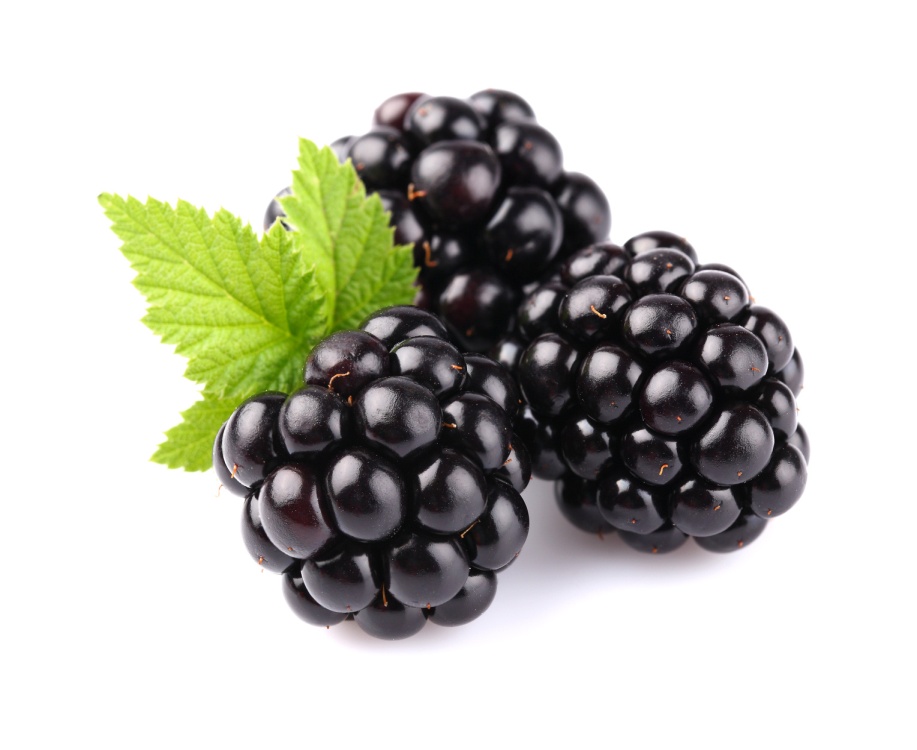 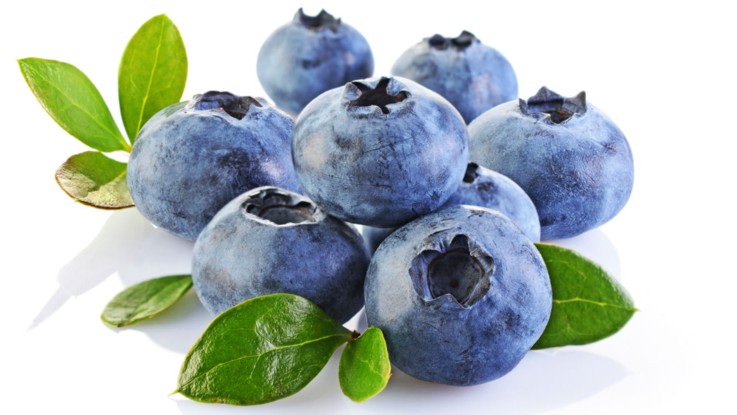 mûremyrtille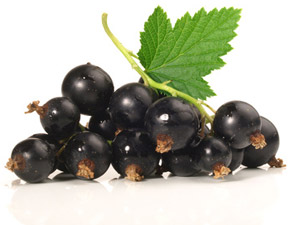 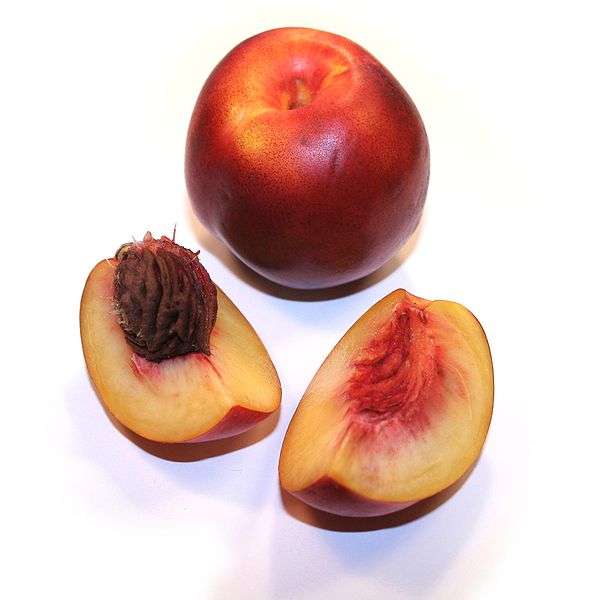 cassisnectarine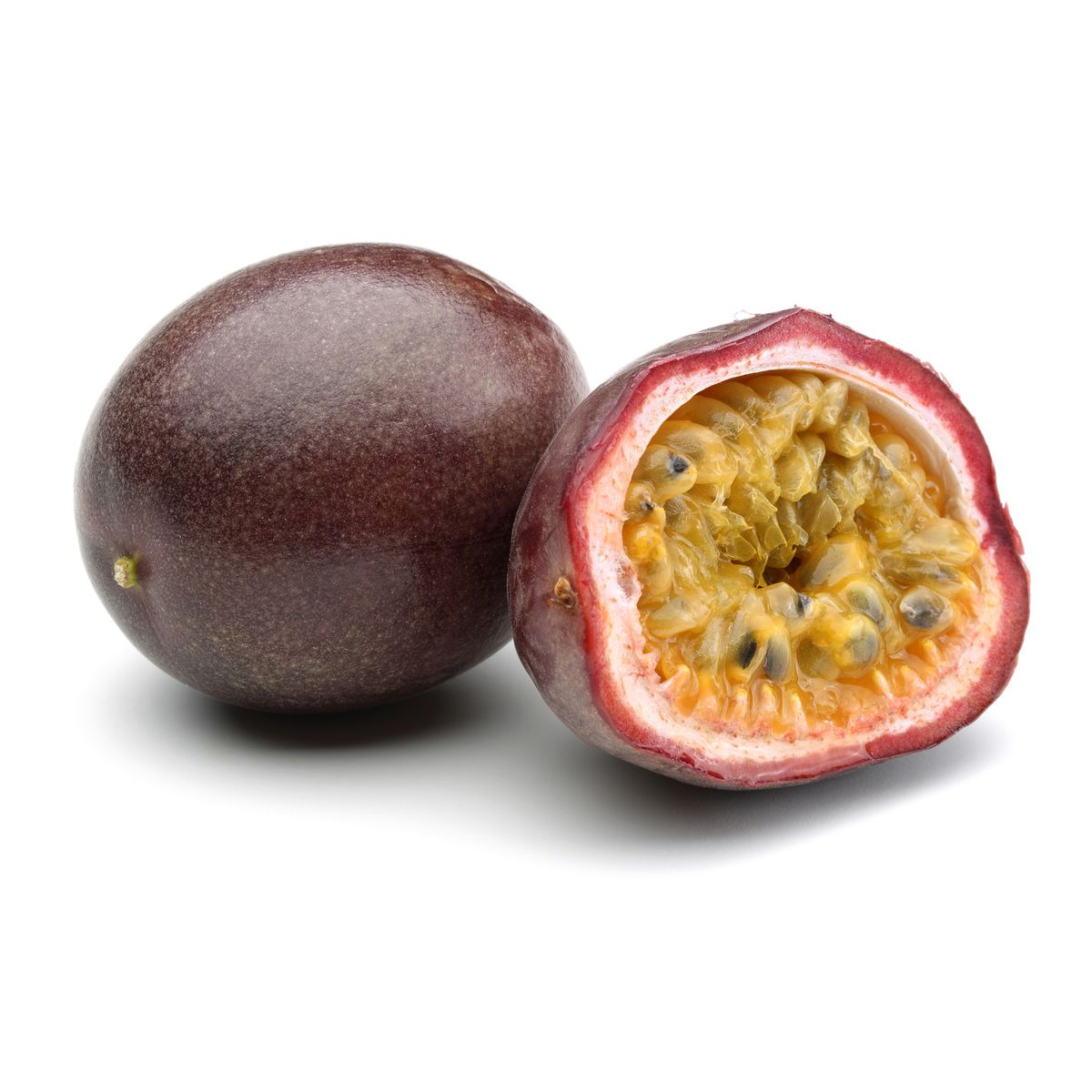 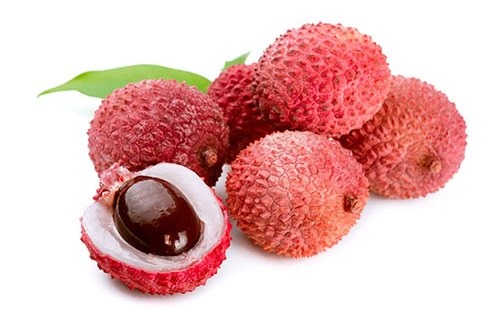 fruit de la passionlitchi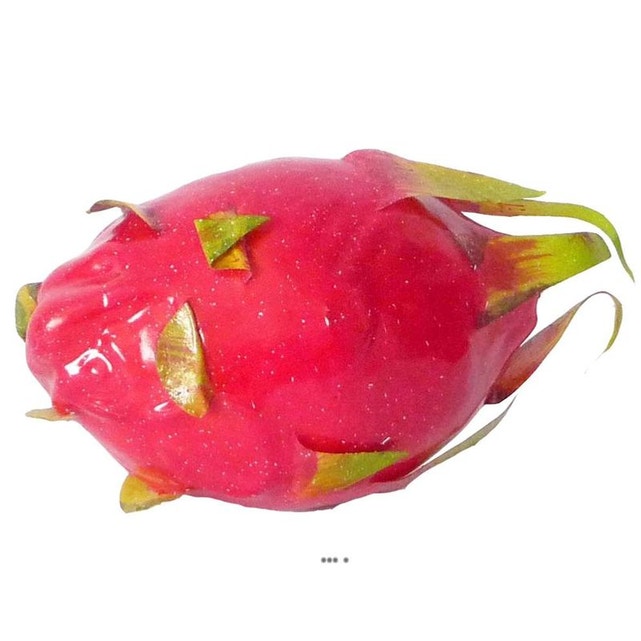 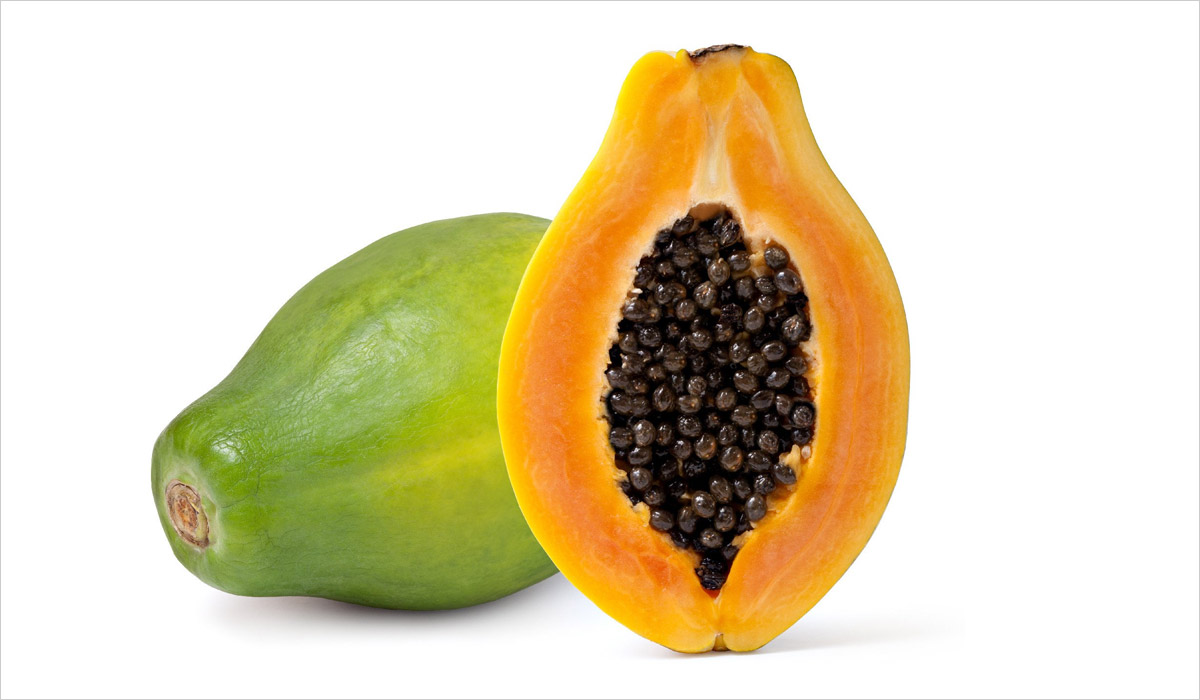 pitayapapayeles fruits